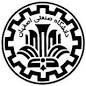 مدیریت نوآوری و تجاریسازی فناوریدانشگاه صنعتی اصفهاندرخواست عضویت در مرکز نوآوری دانشگاه*  نام واحد فناور شامل 2 تا 4 كلمه  و بيانگر زمينه فعاليت واحد فناور خواهد بود** لازم است يكي از اعضاي (غير هيات علمي) تيم به عنوان مدير اجرائي معرفي گردد. كليه هماهنگي هاي مركز با مدير اجرائي انجام خواهد شد.1-معرفی تیم فناوربرای هر یک از اعضای تیم فناور، یک جدول جداگانه تکمیل و یک نسخه رزومه نیز پیوست گردد.1-4- سوابق و تجارب پژوهشی و کاربردی و فعالیتهای فناورانه اعضای تیم (لطفاً فقط موارد خاتمهیافته و کاملاً مرتبط با موضوع این درخواست را درج نمائید.)2- معرفی ایده/فناوری/ محصول2-1- عنوان به فارسی:2-2- عنوان به انگليسي:2-3- خلاصه پیشنهاد (به زبان ساده و روان ، اهمیت پروژه، روش اجرا، نوآوریها، فناوریها را حداکثر در 200 کلمه تشریح نمائید).2-4- دستاورد(های) مورد انتظار:(بیش از یک گزینه را میتوانید مشخص نمائید.)2-5- دلایل انتخاب موضوع و ضرورت اجرای طرح با دیدگاه و دلایل علمی و فناورانه را توضیح دهید. ( حدود100 تا 150 کلمه)2-6- دلایل انتخاب موضوع از منظر فرصت یا نیاز بازار چیست؟ (حدود100 تا 150 کلمه)2-7-میزان و چگونگی ارتباط با پژوهشها، مقالات، پایاننامهها و رسالههای دانشگاه	الف) تحت راهنمایی یا انجام شده توسط مجری و تیم فناور:	ب) انجام شده توسط سایر استادان و پژوهشگران دانشگاه:2-8- سایر ویژگیهای ایده (لطفا با بلی و خیر پاسخ دهید)آیا توليد نمونه اين فناوری/محصول/ خدمت، مشابه يك نمونة قبلي داخلی یا (خارجي) است؟این طرح به منظور ایجاد یک فناوری/ محصول/ خدمت جدید است یا بهبود کیفیت نمونه موجود؟آیا توليد اين فناوری/ محصول/ خدمت مقدمه‌اي براي توليد نيمه صنعتي يا توليد انبوه است؟آیا ثبت اختراع داخلی/خارجی برای این ایده/فناوری/محصول انجام دادهاید؟2-9- طرح شما از نظر گام‌های توسعه فناوری در چه مرحله‌ای قرار دارد؟ (هریک از مراحل انجام شده را با علامت مشخص کنید.)2-10- وضعیت آخرین مرحله‌ی طی شده یا در حال انجام بر اساس جدول فوق را شرح دهید.3- تحلیل بازار و رقبا3-1- بازار هدف (مشتریان اصلی) فناوری/ محصول/ خدمت خودرا مشخص نماييد. (مصرفكنندگان، خصوصي يا دولتي بودن، بازار داخلي يا خارجي)3-2- خواسته و نیاز مشتری چیست و نقش این فناوری/ محصول یا خدمت در پاسخگویی به نیاز مشتری چیست؟ 3-3- ظرفیت تقریبی فعلی بازار فناوری/محصول/ خدمت خود را مشخص و آینده آن را پیش بینی نمایید.3-4- ایده/ فناوری/ محصول/ خدمت مشابه در داخل و خارج از کشور را با ذکر منبع بیان نمایید.3-5- برنامه‌ی تیم فناور را در زمینه آینده فعالیت از نقطه نظر فروش دانش فنی/ تولید نیمه صنعتی/ تولید انبوه شرح دهید.3-6- آيا مذاكرات و يا قراردادهايي با مصرف كنندگان محصول داشته‌ايد؟ (مستندات مربوطه ارائه گردد.)3-7- رقبا در بازار هدف شما چه شرکت‌هایی هستند؟ در صورتی که رقیب مشخصی ندارید، در حال حاضر نیاز مشتریان چگونه پاسخ داده می‌شوند؟ (نام و نوع محصول،قیمت، كيفيت و حجم توليدات رقبا بیان شود)3-8- نقاط قوت و ضعف رقبا از نظر شما چيست؟ 3-9- مزيت رقابتي شما نسبت به ساير رقبا چيست؟ 3-10-  آیا اجرای ایده شما نیاز به گرفتن مجوز خاصی دارد؟ توضیح دهید.4- اطلاعات مالی4-1- قیمت تمام شده نمونه فناوری/محصول/ خدمت خود را مشخص نمایید.4-2- قیمت پیشبینی شده برای فروش فناوری/محصول/ خدمت  شما در بازار چقدر است؟4-3- قیمت محصول/ خدمت مشابه داخلی و یا خارجی چگونه است؟4-4-زمان و نحوه محاسبه بازگشت سرمایه تولید محصول/ خدمت خود را پیش بینی نمایید.5- برنامه اجراییمدت زمان استقرار تیم‌های فناور مورد حمایت مرکز نوآوری و تجاری سازی فناوری ....... ماه می‌باشد.5-1- مراحل پیشرفت پروژه (در صورت نیاز جدول را ادامه دهید.)5-2- برنامه زمانبندي6- هزینههای اجرای طرح و منابع تامین اعتبارهزینه‌های انجام طرح حتی‌الامکان با دقت و یا تقریب قابل قبول و با قیمت‌های روز بازار برآورد و تنظیم شود.6-1- هزینههای پرسنلی به تفکیکاز محل گرنت فناوری تخصیص یافته به هر تیم فناور حداکثر حدود 25% به هزینه‌های پرسنلی اختصاص می‌یابد. مازاد آن باید از سایر منابع (تیم فناور، حامی مالی و ...) تامین گردد.6-2- هزينه اجاره یا خريدتجهيزات و نرم‌افزارهاپیشنهاد می‌شود تا حد امکان از تجهیزات موجود در داخل دانشگاه و تجهیزات اجاره‌ای برای اجرای طرح استفاده شود.6-3- هزينه خريد مواد مصرفی6-4- هزينههای ساخت و خدمات آزمایشگاهیتیم‌های پذیرش شده در مرکز نوآوری می‌توانند بر اساس تعرفه و تخفیفات پژوهش‌های تحصیلات تکمیلی از سرویس‌های آزمایشگاهی داخل دانشگاه بهره‌مند شوند.6-5- هزينههای متفرقه6-6- خلاصه و جمعبندی هزینهها:6-7- پیشبینی منابع تامین اعتبار: گرنت فناوری تخصیص یافته توسط مرکز نوآوری دانشگاه بخشی از هزینه‌های اجرای طرح را (تا سقف تعیین شده) پوشش می‌دهد. به منظور تامین مابقی امتیازات مورد نیاز لازم است تیم فناور پیش‌بینی‌های مناسب را در نظر گرفته و در جدول زیر ارائه نماید. * در صورت وجود، اسناد مشاركت ضميمه شود.6-8- سایرحمایتها و پشتیبانیهای مورد نیازنام و نام خانوادگی متقاضی:			تاریخ تکمیل:	                                                                                         امضاء:نمونه فرم رزومه کاری هریک از اعضای تیم فناور(درصورت داشتن رزومه، همان نسخه را پیوست نمائید و نیازی به تکمیل این فرم نمیباشد)1- مشخصات فردينام و نام خانوادگي:  ................................................ زمينه اصلي تحقيقاتي/ کاری :..........................................................................................................................................................شغل و محل کار فعلی: .....................................................................................................................................................................آدرس و تلفن:  .......................................................................................................................................................................................2- تحصيلات دانشگاهي 3- سوابق اجرايي و مديريتي4- تجارب پژوهش‌های کاربردی5- مقالات و انتشارات                                                                                                                                امضـاءمدارک مورد نیاز برای ثبت و بررسی درخواست عضویت در مرکز نوآوری دانشگاهعنوان فناوريعنوان فناوريTechnology Title نام تيم فناور*Technology Team Nameعضو هيات علمي متقاضيدانشکده/پژوهشکده محل خدمتتلفن همراهپست الکترونیکیمدير اجرايي تيم**مدرك تحصيليتلفن همراهپست الکترونیکینام و نام خانوادگی:سمت در تیم فناور:مدرک تحصیلی:دانشگاه و سال اخذ مدرک:شغل و محل کار فعلی:شغل و محل کار فعلی:تخصص مرتبط با فناوری مطرح شده:تخصص مرتبط با فناوری مطرح شده:نوع همکاری:  تماموقت پارهوقت    مشاوردرصد سهم مشارکت:تلفن همراه:پست الکترونیکی:تاریخ: ..........................                                                                                               امضاءتاریخ: ..........................                                                                                               امضاءنام و نام خانوادگی:سمت در تیم فناور:مدرک تحصیلی:دانشگاه و سال اخذ مدرک:شغل و محل کار فعلی:شغل و محل کار فعلی:تخصص مرتبط با فناوری مطرح شده:تخصص مرتبط با فناوری مطرح شده:نوع همکاری:  تماموقت پارهوقت    مشاوردرصد سهم مشارکت:تلفن همراه:پست الکترونیکی:تاریخ: ..........................                                                                                               امضاءتاریخ: ..........................                                                                                               امضاءنام و نام خانوادگی:سمت در تیم فناور:مدرک تحصیلی:دانشگاه و سال اخذ مدرک:شغل و محل کار فعلی:شغل و محل کار فعلی:تخصص مرتبط با فناوری مطرح شده:تخصص مرتبط با فناوری مطرح شده:نوع همکاری:  تماموقت پارهوقت    مشاوردرصد سهم مشارکت:تلفن همراه:پست الکترونیکی:تاریخ: ..........................                                                                                               امضاءتاریخ: ..........................                                                                                               امضاءنام و نام خانوادگی:سمت در تیم فناور:مدرک تحصیلی:دانشگاه و سال اخذ مدرک:شغل و محل کار فعلی:شغل و محل کار فعلی:تخصص مرتبط با فناوری مطرح شده:تخصص مرتبط با فناوری مطرح شده:نوع همکاری:  تماموقت پارهوقت    مشاوردرصد سهم مشارکت:تلفن همراه:پست الکترونیکی:تاریخ: ..........................                                                                                               امضاءتاریخ: ..........................                                                                                               امضاءرديفعنوان فعالیتزمان اجرامحل اجراکارفرمادستاورد123456 دستیابی به نمونه اولیه تولید نمونه آماده تجاریسازی انتقال فناوریتولید و فروش فناوری/محصول  توانایی ارائه خدماترديفگام‌های توسعه فناوریانجام مرحله1ارائه ایده اولیه و انجام تحقیقات پایه‌ای علمی2پژوهش‌های کاربردی تا سطح تدوین دانش فنی3صحت سنجی ایده، روش، فناوری (شبیه سازی، تست عملکرد و ...)4ارائه نمونه آزمایشگاهی بخش‌هایی یا تمام فناوری (به منظور اثبات مفهوم و کارایی فناوری)5ساخت نمونه نیمه صنعتی 6پیاده سازی و به کارگیری نمونه نیمه صنعتی (فروش نمونه)7سازگار سازی با محیط8ساخت و به کارگیری نمونه صنعتی (فروش انبوه)9تثبیت در بازار و فروش در سطح وسیعفازهای اصلیدرصد از کلشماره فعالیتشرح فعالیتمدت زمانانجام (ماه)فاز اول1-1-فاز اول1-2-فاز اول1-3-فاز اول1-4-فاز دوم2-1-فاز دوم2-2-فاز دوم2-3-فاز دوم2-4-فعالیتشروع و خاتمه ( ماه )شروع و خاتمه ( ماه )شروع و خاتمه ( ماه )شروع و خاتمه ( ماه )شروع و خاتمه ( ماه )شروع و خاتمه ( ماه )شروع و خاتمه ( ماه )شروع و خاتمه ( ماه )شروع و خاتمه ( ماه )شروع و خاتمه ( ماه )شروع و خاتمه ( ماه )شروع و خاتمه ( ماه )شروع و خاتمه ( ماه )شروع و خاتمه ( ماه )شروع و خاتمه ( ماه )شروع و خاتمه ( ماه )شروع و خاتمه ( ماه )شروع و خاتمه ( ماه )شماره فعالیت1234567891011121314151617181-11-21-32-12-22-32-4رديفتخصصتعداد افرادکل ساعات کاردر طرح(نفر-ساعت)ميزان حق‌الزحمه درساعت (ريال)جمع حق‌الزحمه( میلیون ريال)جمع حق‌الزحمه( میلیون ريال)12345جمع هزينهها به حروف (..................................................................................................) میلیون ريالجمع هزينهها به حروف (..................................................................................................) میلیون ريالجمع هزينهها به حروف (..................................................................................................) میلیون ريالجمع هزينهها به حروف (..................................................................................................) میلیون ريالجمع هزينهها به حروف (..................................................................................................) میلیون ريالجمع هزينهها به حروف (..................................................................................................) میلیون ريالرديفنام تجهيزاتنحوه تامیننحوه تامیننحوه تامینتعدادقيمت واحد(میلیون ريال)قيمت کل(میلیون ريال)رديفنام تجهيزاتموجوداجارهخریدتعدادقيمت واحد(میلیون ريال)قيمت کل(میلیون ريال)12345جمع کل (به حروف): (.................................................................................) میلیون ريالجمع کل (به حروف): (.................................................................................) میلیون ريالجمع کل (به حروف): (.................................................................................) میلیون ريالجمع کل (به حروف): (.................................................................................) میلیون ريالجمع کل (به حروف): (.................................................................................) میلیون ريالجمع کل (به حروف): (.................................................................................) میلیون ريالجمع کل (به حروف): (.................................................................................) میلیون ريالرديفنام ماده مصرفیتعداد /مقدارقيمت واحد(میلیون ريال)قيمت کل(میلیون ريال)1234جمع کل (به حروف): (.................................................................................) میلیون ريالجمع کل (به حروف): (.................................................................................) میلیون ريالجمع کل (به حروف): (.................................................................................) میلیون ريالجمع کل (به حروف): (.................................................................................) میلیون ريالرديفمشخصاتمحل ساخت/ آزمایشتعداد نمونه ساخت/ساعات آزمایشقيمت کل(میلیون ريال)1234جمع کل (به حروف): (.................................................................................) میلیون ريالجمع کل (به حروف): (.................................................................................) میلیون ريالجمع کل (به حروف): (.................................................................................) میلیون ريالجمع کل (به حروف): (.................................................................................) میلیون ريالردیفشرح هزینههاقيمت کل (میلیون ريال)ردیفشرح هزینههاقيمت کل (میلیون ريال)1هزينه سفر2هزینه محل اجرا (اجاره، تلفن، اینترنت و ...)3مستندسازی و تهیه گزارشها4سایر مواردجمع کل (به حروف): (.................................................................................) میلیون ريالجمع کل (به حروف): (.................................................................................) میلیون ريالردیفشرح هزینههامبلغ (میلیون ريال)ردیفشرح هزینههامبلغ (میلیون ريال)1پرسنلی2خرید یا اجاره تجهیزات3خرید مواد مصرفی4ساخت و خدمات آزمایشگاهی5متفرقهجمع کل (به حروف): (.................................................................................) میلیون ريالجمع کل (به حروف): (.................................................................................) میلیون ريالردیفعنوان منبع پیشبینی شدهاعتبار به تفکیک موضوع (میلیون ريال)اعتبار به تفکیک موضوع (میلیون ريال)اعتبار به تفکیک موضوع (میلیون ريال)اعتبار به تفکیک موضوع (میلیون ريال)اعتبار به تفکیک موضوع (میلیون ريال)جمع اعتباراز هر منبع(میلیون ریال)زمان تحقق اعتبار(ماه)ردیفعنوان منبع پیشبینی شدهپرسنلیتجهیزات و موادمواد مصرفیساخت و آزمایشگاهیمتفرقهجمع اعتباراز هر منبع(میلیون ریال)زمان تحقق اعتبار(ماه)1تیم فناور2گرنت فناوری تخصیص یافته توسط مرکز نوآوری دانشگاه3سرمایهگذاران *(حقیقی و حقوقی)4حمایتهای دولتی*5بانکها و موسسات اعتباری*جمع کل (میلیون ریال)جمع کل (میلیون ریال) مكان استقرار  تجهيزات اداري  خدمات اطلاعرساني  خدمات كارگاهي (با ذكر مورد )  خدمات آزمايشگاهي (با ذكر مورد) اتاق كنفرانس  دورههای آموزشی مشاوره در تدوین طرح تجاري (Business Plan)   مشاوره در امور مربوط به بيمه   مشاوره در امور مربوط به بازاريابي و فروش  مشاوره در امور مربوط به منابع انساني و مديريت  مشاوره در سرمايه‌گذاري و تامين سرمايه مشاوره در امور مالي و حسابداري   مشاوره در امور حقوقي و قانونیرديفدرجه علميرشته تخصصيدانشگاه محل تحصيلمعدلتاريخ فراغت از تحصيل123رديفدرجه علميعناوين پايان نامه123رديفعنوان پست سازمانيکارفرماتاريخ شروع تاريخ پايان123رديفعنوان طرح / پژوهشکارفرما یا محل اجراتاريخ شروع تاريخ پايان1234